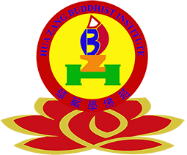         以至誠之心燃燈供佛，將有無量福報，會為您帶來光明和平安。燈火不息，慈光普照，點燈為您破除黑暗，增長智慧。願您的家人和朋友，天天如意，日日平安，福慧綿延！NO.               供佛祈福光明燈登記表       (請以正楷填寫)聯絡人姓名:  __________________________        電話：____________________　　　　　住址：________________________________________________________________電子郵箱：____________________________________________________________此表單可自行加印，填妥後請傳真至(626) 698-6765，或電郵至md.hzbi@gmail.com，或郵寄至2739 Stingle Ave. Rosemead, CA 91770支票抬頭請寫： HUA ZANG BUDDHIST INSTITUTE點燈祿位姓名點燈祿位姓名供燈時間一年供燈時間一年點燈功德金$350點燈功德金$200點燈祿位姓名點燈祿位姓名供燈時間一年供燈時間一年點燈功德金$350點燈功德金$200點燈祿位姓名點燈祿位姓名供燈時間一年供燈時間一年點燈功德金$350點燈功德金$200點燈祿位姓名點燈祿位姓名供燈時間一年供燈時間一年點燈功德金$350點燈功德金$200